	Graduate Student Senate 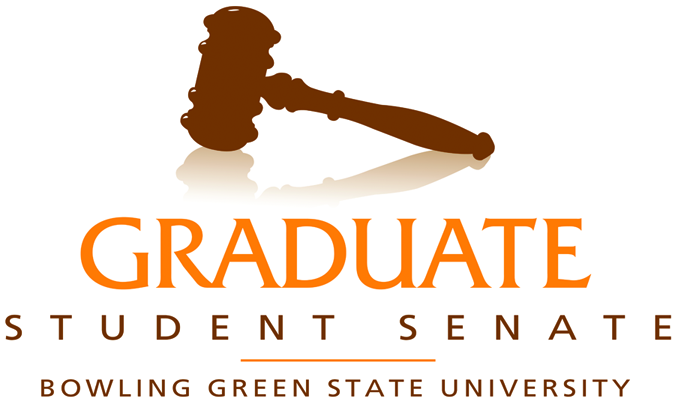 402B Bowen-Thompson Student UnionBowling Green, Ohio 43403-0181Phone: (419) 372-2426http://www.bgsu.edu/gssGraduate Student Senate General Assembly MinutesFriday, February 1, 20133:00-5:00pmGallery, McFall CenterAgendaCall to OrderRoll CallJeff LaRocque explained that attendance sheets from the previous year are available to senators online now.Guests: Bill Kidd, Wood County HospitalOld BusinessStudent Health Center 2/14: Jeff LaRocque reminded senators that the ground breaking is open to graduate students. Bill Kidd from WCH provided updates on the health center via Powerpoint.  Design plans for the final version of the building were displayed showing parking areas and the health center building itself. Artist renderings of a final building at street level were displayed. The interior rooms were explained, how an x-ray room would be added, how the pharmacy could be accessed without registering at the check-in counter, and what services would be provided by the various clinical rooms throughout the facility. The date of completion for this new facility should be the end of August. In questioning it was explained that the parking rules would be the same for the student health center as the rest of the university, and it was confirmed that the health center will have a bus stop. Grievance Procedure: Sherry Stoll explained that the non-academic grievance procedure plan will be moving forward for approval.Shanklin Awards and Colloquium Committee: Jeff LaRocque asked senators to distribute flyers for the Shanklin Awards & Colloquium. All senators are invited this year and all senators are encouraged to participate.General Elections-3/29: Jeff LaRocque explained that elections will be held in March and encouraged senators to apply. Minutes from the last 2 GA meetings were approved.New Business Student Budget Committee/GAR: Rachel is our new Graduate Allocations Representative. She explained about the process of acquiring spot funding.Jeff Larocque explained that the Representative-at-Large position is open and he opened nominations for this position. There were no nominations. Chemistry: This department was censured and presented a petition to rejoin the GA. 47 voted in favor, 0 against, 0 abstained. The Chemistry department was reinstated pending attendance at the next two GA meetings. Meeting Space Charges: David Sleasman explained that there is discussion of creating a charge for student organizations using some spaces in the Student Union based on particular needs/times (beyond A/V needs).David Sleasman explained that we received 3rd place recognition from NASPA for graduate student work on the strategic planning committee. Senate Executive Committee Reports Treasurer - Michael Salitrynski: Reminder--FPDs are due by Friday, February 8th. Michael explained that the budget request for the 2013-2014 year has been submitted for $48, 025.00.International Student Affairs Chair: Lingxiao Ge explained that our BG health insurance program will go green (digital) and that students will need to create an account through the united health website. Students BGSU account will need to be used for this service (xxxxx@bgsu.edu). Temporary ID cards will be available through this digital service.Social Chair: Whitney Begue explained that GSS is planning to sponsor “The Reel Black Film Series,” and senators are encouraged to participate. A flyer is available for senators.Publicity Chair: Christopher Thomas explained that we have a twitter account now. This is a great way to promote events through our twitter feed.Representative-at-Large: Christopher Weinland explained that the rep-at-large position is largely a task of working with the Shanklin Awards and encouraged any senator interested to speak with him about the position. Issues and ConcernsNo issues or concerns were brought up.AnnouncementsProfessional Development Funding for Spring semester deadline is February 8, 2013Shanklin Research submissions deadline is February 20, 2013The Ray Brown Popular Culture conference is next weekend at the Student Union February 8th-9th .Next Meeting is February 15, 2013, Barbara Waddell will be present as well as the USG president.